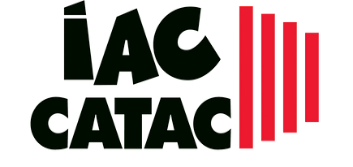 ACTUALITZACIÓ DE LA GUIA DE PERMISOS PER AL PERSONAL LABORAL(OCTUBRE 2021)Assumptes personals i dies addicionals per triennis a partir del 6è (pàg. 4)Queda redactat de la manera següent: Art. 19 Decret 56/2012, modificat pel Decret 48/2014 de jornada i horaris, art. 48 k) de l’EBEP (RDLl 5/2015, de 30 d’octubre) i CIVE de 16 de febrer de 20016 dies a l’any, que a la Generalitat es tradueixen en 50 hores (resultant 8,33 x dia, que equivalen a 8h 20m) per la jornada setmanal de 37h 30m o anual de 1633 hores, i 7 hores, que corresponen a les tardes no recuperables anteriors a les dues festes locals (2,5 hores cadascuna) i a la festivitat de Reis (2 hores). El període de gaudiment és el comprès entre l’1 de gener d’un any i el 15 de gener de l’any següent i, per necessitats del servei, es poden autoritzar fins al 31 de gener. La durada mínima del gaudiment és de trenta minuts i es poden acumular a les vacances.Permís retribuït i subordinat a les necessitats del servei, que s’hauran de justificar davant la denegació de la sol·licitud de la persona treballadora.A partir del sisè trienni s’afegeixen dos dies addiccionals a aquesta borsa d’hores, que s’incrementarà en un dia addicional per cada trienni complert a partir del vuitè:Deure inexcusable de caràcter públic o personal (pàg. 4)Queda redactat de la manera següent:Art.  47.F del Vi Conveni Únic  i art. 48 j) de l’EBEP (RDLl 5/2015, de 30 d’octubre)El temps indispensable per complir-lo. Per dur a terme gestions en organismes públics o privats que no sigui possible fer fora de l’horari laboral i per deures relacionats amb la conciliació de la vida familiar i laboral. En aquest sentit, segons Funció Pública, són susceptibles de considerar-se com a deure inexcusable aquelles situacions que, de no assumir-les, podrien derivar en conseqüències administratives, civils i penals. Es demanarà compatibilitat quan el/la treballador/a actúa com a perit o advocat/da.(CIVE 31-05-2012.No afecta les retribucions. La concessió del permís no està condicionada a les necessitats del servei.Maternitat (pàg. 6), Naixement (pàg. 7), Adopcions internacionals (pàg. 7),  Paternitat (pàg. 8) i Atenció de fills/es prematurs/res o hospitalitzats després del part (pàg. 9)Queden refosos en l’únic redactat següent:Naixement, adopció o acolliment (tant preadoptiu com permanent):Art.49.3 i 47.b del VI Conveni Únic, Art. 11 de la Llei 8/2006 de conciliació, art. 49. a, b i c de l’EBEP (RDLl 5/2015, de 30 d’octubre),  Llei pressupostos generals de l’Estat espanyol 2018 i art. 3 del RDLl 6/2019, d’1 de març, per a la igualtat de tracte entre dones i homes16 setmanes per a la mare biològica i també per a la persona progenitora diferent de la mare biològica, de les quals les sis setmanes immediates posteriors al part o a la resolució judicial d’adopció o a l’acte administratiu d’adopció o d’acolliment seran de descans obligatori i ininterromput.Aquest permís s’ampliarà en dues setmanes més en els supòsits de discapacitat de la criatura i de part/adopció/acolliment múltiple, per cada fill/a a partir del segon/a. En cas de dues persones progenitores, correspondrà una per a cadascuna.  En cas de mort de la mare biològica, l’altra persona progenitora podrà fer-ne ús de la totalitat o de la part que resti del permís. En el cas d’hospitalització del nadó a continuació del part, aquest permís s’ampliarà en tants dies com el nadó es trobi hospitalitzat, amb un màxim de tretze setmanes addicionals. En cas de mort del fill o la filla, el període de durada del permís no es veurà reduït, llevat que, un cop finalitzades les sis setmanes de descans obligatori, se sol·liciti la reincorporació al lloc de treball. En el cas que ambdues persones progenitores treballin i transcorregudes les sis primeres setmanes de descans obligatori, el període de gaudi d’aquest permís podrà dur-se a terme a voluntat seva, de manera interrompuda i fins que la/es criatura/es compleixi/n dotze mesos. En el cas de gaudi interromput, es requerirà un preavís de quinze dies d’antelació per cada període de gaudi i es farà per setmanes completes.Si la persona progenitora diferent de la mare biològica opta pel gaudi d’aquest permís després de la setmana setze i també ha sol·licitat l’acumulació del temps de lactància d’una/es criatura/es menor/s de dotze mesos en jornades completes, serà quan fineixi la lactancia compactada quan s’iniciarà el còmput de les deu setmanes restants del permís.Aquest permís podrà gaudir-se a temps parcial després de les sis setmanes de descans obligatori. La manera en què es distribueix el temps de permís requereix acord previ amb l’òrgan competent per a la concessió del permís. En el cas d’adopcions internacionals, si és necessari el desplaçament previ de les persones progenitores al país d’origen de la criatura adoptada, es tindrà dret, a més, a un permís de fins a dos mesos de durada, amb la percepció durant aquest període només de les retribucions bàsiques. Amb independència d’aquest permís, en cas d’adopcions internacionals, el permís per naixement pot començar fins a sis setmanes abans.Durant el gaudi del permís, un cop finalitzat el període de descans obligatori, es podrà participar en els cursos de formació que convoqui l’administració.Lactància (pàg. 8)Queda redactat de la manera següent:Lactància o permís per cura del lactant:Art. 47.j del VI Conveni Únic, Art. 14 de la Llei 8/2006 i art. 48.f) de l’EBEP (RDLl 5/2015, de 30 d’octubre) i art. 3 del RDLl 6/2019, d’1 de març, per a la igualtat de tracte entre dones i homesEs pot gaudir des que s’acaba el permís per naixement, adopció o acolliment i finalitza quan l’infant compleix un any d’edat. Si es gaudeix de manera diària no està subjecte a les necessitats del servei i representa una hora diària de permís d’absència del lloc de treball, que es pot dividir en dues fraccions de trenta minuts. En cas de part, adopció o acolliment múltiple, el permís és de dues hores diàries, que es poden dividir en fraccions d’una hora.Aquest permís constitueix un dret individual de les persones treballadores i no es pot transferir el seu exercici a l’altra persona progenitora. Podran sol·licitar-lo les dues persones progenitores que treballen.Es pot gaudir de manera compactada, a petició de la persona interessada, en jornades senceres consecutives, tenint en  compte les necessitats del servei, que hauran de ser argumentades de manera específica en cas de denegació. El pot gaudir l’altra persona progenitora tot i que la mare biològica estigui a l’atur.Atenció de fills/es discapacitats/des (pàg. 9)Queda redactat de la manera següent:Art. 47 del VI Conveni Únic, Art. 17 de la Llei 8/2006, de conciliació i Acord de la Mesa General de Negociació dels Empleats Públics de 24 de juliol de 2019Durada del permís:El temps necessari per asistir a reunions a centres educatius ordinaris, especials o sanitaris on l’infant rebi suport. Poden gaudir-lo les dues persones progenitores alhora.2 hores de flexibilitat horària diària per conciliar els horaris dels centres on reben atenció.No afecta les retribucions. La concessió del permís no està supeditada a les necessitats del servei.Els infants als qui s’ha emès resolució de necessitats educatives especials pel Departament d’Educació gaudeixen del mateix dret als efectes d’aquest permís.Mort, accident o malaltia greu de familiar  (pàg. 10) i Hospitalització de familiar  (pàg.10)Queden refosos en l’únic redactat següent:Mort, accident o malaltia greus, hospitalització o intervenció quirúrgica sense hospitalització que precisi de repòs domiciliari:Art. 48 a) de l’EBEP (RDLl 5/2015, de 30 d’octubre)- Per acompanyar familiars de 1r. grau de consanguinitat o afinitat, 3 dies hàbils  quan el succés es produeixi en la mateixa localitat al del lloc de treball i 5 dies hàbils quan sigui en una localitat diferent.- Per acompanyar familiars de 2n. grau de consanguinitat o afinitat, 2 dies hàbils quan el succés es produeixi en la mateixa localitat al del lloc de treball, i 4 dies hàbils quan sigui en una localitat diferent.ALTRES (pàg. 21)Afegim aquestes mesures:Reincorporació progressiva al lloc de treball per motiu de malatia d’especial gravetatArt. 47.s del VI Conveni Únic, Acord de la MEPAG de 24 juliol de 2019 i Instrucció 6/2019, de 8 de novembre, que el desenvolupaMesures de reincorporació progressiva al lloc de treball després d’una malatia oncològica o d’una malaltia d’especial gravetat (quan el servei de prevenció de riscos laborals la qualifiqui com a tal en relació amb les funcions del lloc de treball) no excloents entre sí:Adaptació progressiva de la jornada de treball: reducció de jornada sense reducció de sou.Flexibilitat horària diària.Compliment de la jornada setmanal en còmput quinzenal .Gaudiment, a temps parcial, de les vacances de l’any en curs.Teletreball.Triennis6789101112131415Hores totals73h39m73h39m81h59m90h19m98h39m106h58m115h18m123h38m131h58m140h18m